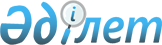 Жер учаскесіне құқығын куәландыратын құжаттардың нысандарын бекіту туралы
					
			Күшін жойған
			
			
		
					Қазақстан Республикасы Үкіметінің 2003 жылғы 22 тамыздағы N 851 қаулысы. Күші жойылды - ҚР Үкіметінің 2006.06.06. N 511 қаулысымен.



      Қазақстан Республикасының 2003 жылғы 20 маусымдағы Жер 
 кодексіне 
 сәйкес Қазақстан Республикасының Үкіметі қаулы етеді:




      1. Жер учаскесіне құқығын куәландыратын құжаттардың:



      1) жер учаскесіне жеке меншік құқығын беретін актінің;



      2) тұрақты жер пайдалану құқығын беретін актінің;



      3) уақытша (ұзақ мерзімді, қысқа мерзімді) өтеулі жер пайдалану (жалға алу) құқығын беретін актінің;



      4) уақытша өтеусіз жер пайдалану құқығын беретін актінің нысандары бекітілсін.




      2. Мыналардың күші жойылды деп танылсын:



      1) "Азаматтар мен заңды ұйымдарға жер учаскесіне меншік құқығын, тұрақты жер пайдалану құқығын беретін актілерді беру туралы" Қазақстан Республикасы Үкіметінің 1996 жылғы 8 сәуірдегі N 402 
 қаулысы 
 (Қазақстан Республикасының ПҮКЖ-ы, 1996 ж., N 15 125-құжат);



      2) "Уақытша жер пайдалану туралы үлгілік шарттардың нысандарын бекіту туралы" Қазақстан Республикасы Үкіметінің 1996 жылғы 6 желтоқсандағы N 1495 
 қаулысы 
 (Қазақстан Республикасының ПҮКЖ-ы, 1996 ж., N 50, 487-құжат);



      3) "Қазақстан Республикасы Үкіметінің кейбір шешімдеріне өзгерістер мен толықтырулар енгізу туралы" Қазақстан Республикасы Үкіметінің 2001 жылғы 26 шілдедегі N 1009 
 қаулысы 
 (Қазақстан Республикасының ПҮКЖ-ы, 2001 ж., N 28, 353-құжат).




      3. Осы қаулы қол қойылған күнінен бастап күшіне енеді.


      Қазақстан Республикасының




      Премьер-Министрі





Қазақстан Республикасы 



Үкіметінің      



2003 жылғы 22 тамыздағы 



N 851 қаулысымен    



бекітілген       



Жер учаскесіне жеке меншік құқығын беретін






Акт



N_____________



Жер учаскесінің кадастрлық нөмірі _________________________________



Меншік иесі _______________________________________________________



___________________________________________________________________



(азаматтың аты-жөні немесе заңды тұлғаның толық атауы, мекен-жайы)



Жер учаскесіне жеке меншік құқығы



Жер учаскесінің алаңы _______________ га.



Жер учаскесін мақсатты тағайындау _________________________________



___________________________________________________________________



___________________________________________________________________



Жер учаскесін пайдаланудағы шектеулер мен ауыртпалықтар ___________



___________________________________________________________________



Жер учаскесінің бөлінуі ___________________________________________



                                 (бөлінеді, бөлінбейді)



Актінің берілу негізі _____________________________________________



___________________________________________________________________



                    (атқарушы органның актісі)

N_____________



Жер учаскесінің






Жоспары



Учаскенің орналасқан жері ___________________________



                          ___________________________



                          ___________________________



                          ___________________________

                              Сызықтардың шығару өлшемі



                             ___________________________



                             Бұрылыстардағы |Сызықтардың



                              нүктелердің N |  өлшемі



                             ___________________________



Шектесу тізімдерінің сипаты  ___________________________



                             ___________________________



А-дан Б-ға дейін             ___________________________



Б-дан В-ға дейін             ___________________________



В-дан Г-ге дейін             ___________________________



                             ___________________________

                   Масштаб 1:__________



Жоспар шегіндегі бөтен жер






пайдаланушылар (меншік иелері)



___________________________________________________________________



Жоспардағы N | Жоспар шегіндегі жер пайдаланушылардың |Алаңы, га



             |        (меншік иелерінің) атауы        |



___________________________________________________________________



___________________________________________________________________



___________________________________________________________________



___________________________________________________________________



___________________________________________________________________



___________________________________________________________________



___________________________________________________________________

      Осы актіні беру туралы жазба жер учаскесіне меншіктік құқығын, жер пайдалану құқығын беретін актілер жазылатын Кітапта N   болып жазылды

                                    Қосымша:

      М.О.

      ______________ Жер ресурстарын басқару жөніндегі



                     комитеттің төрағасы



      ______________ Аты-жөні



          (қолы)

                              "___" _________200___ж.

      Жер учаскесіне құқығын тіркеу туралы белгі




Жеке меншік      



құқығын беретін актіге 



1-қосымша      

___________________________________________________________________



               (облыстың, ауданның, елді мекеннің,



___________________________________________________________________



                     селолық округтің атауы)



 орналасқан _______________________________________________________



           (кәсіпорынның, кооперативтің, шаруашылық серіктестіктің,



___________________________________________________________________



                    кондоминиумның атауы)

 мүше азаматтардың



                             

Тізімі




___________________________________________________________________



Р/с N |       Аты-жөні       |       Тұратын мекен-жайы



___________________________________________________________________



___________________________________________________________________



 



 



 



___________________________________________________________________

                                       ____________________________



                                         (жергілікті атқарушы



      М.О.                             _______________________әкімі



                                             органның атауы)



      200__ж.______ _______            ____________  ______________



             (күні)  (айы)                (қолы)       (аты-жөні)



                                       ____________________________



                                       (кәсіпорын, кооператив,



                                       ____________________________



                                         шаруашылық серіктестік,



      М.О.                             ____________________төрағасы



                                           кондоминиум)

      200__ж.______ _______            ____________  ______________



             (күні)  (айы)                (қолы)       (аты-жөні)




Жеке меншік      



құқығын беретін актіге 



2-қосымша      

___________________________________________________________________



      (меншік иесінің аты-жөні, заңды тұлғаның толық атауы)



_____________________________________________ұсынылатын (берілетін)

        

ерекше режиммен пайдаланылатын жер учаскелерінің




                               

Тізбесі




___________________________________________________________________



Сыз. | Жерлерді ерекше    | Жалпы  | Оның   | Одан    | Жерді



ба.  | режиммен пайда.    | алаңы, | ішінде | егістік | пайдала.



дағы | ланылатын аумақ.   | гектар | ауыл   | жерлер  | нудың



учас.| тардың атауы       |        | шаруа. |         | белгілен.



ке   | (санитарлық-       |        | шылығы |         | ген



нө.  | қорғайтын          |        | алап.  |         | режимі



мірі | аймақтар, ерекше   |        | тары   |         |



     | қорғалатын табиғат |        |        |         |



     | аумақтарының, су   |        |        |         |



     | қорғау мақсатындағы|        |        |         |



     | және т.б. жерлер)  |        |        |         |



___________________________________________________________________



 



___________________________________________________________________

                                   Аудандық (қалалық) жер



                                ресурстарын басқару жөніндегі



                                     комитеттің төрағасы

      М.О.



      200__ж.______ _______            ____________  ______________



             (күні)  (айы)                (қолы)       (аты-жөні)

                                 __________________________________



                                   (қорғалатын аймақ орнатуға



      М.О.                       ___________________________басшысы



                                    мүдделі органның атауы)

      200__ж.______ _______            ____________  ______________



             (күні)  (айы)                (қолы)       (аты-жөні)




Қазақстан Республикасы 



Үкіметінің      



2003 жылғы 22 тамыздағы 



N 851 қаулысымен    



бекітілген       



Тұрақты жер пайдалану құқығын беретін






Акт



N_____________



Жер учаскесінің кадастрлық нөмірі _________________________________



Жер пайдаланушы ___________________________________________________



___________________________________________________________________



            (заңды тұлғаның толық атауы, мекен-жайы)



Жер учаскесіне тұрақты жер пайдалану құқығы



Жер учаскесінің алаңы _______________ га.



Жер учаскесін мақсатты тағайындау _________________________________



___________________________________________________________________



Жер учаскесін пайдаланудағы шектеулер мен ауыртпалықтар



___________________________________________________________________



Жер учаскесінің бөлінуі ___________________________________________



                                 (бөлінеді, бөлінбейді)



Актінің берілу негізі _____________________________________________



___________________________________________________________________



                    (атқарушы органның актісі)

N_____________



Жер учаскесінің






Жоспары



Учаскенің орналасқан жері ___________________________



                          ___________________________



                          ___________________________



                          ___________________________

                              Сызықтардың шығару өлшемі



                             ___________________________



                             Бұрылыстардағы |Сызықтардың



                              нүктелердің N |  өлшемі



                             ___________________________



Шектесу тізімдерінің сипаты  ___________________________



                             ___________________________



А-дан Б-ға дейін             ___________________________



Б-дан В-ға дейін             ___________________________



В-дан Г-ге дейін             ___________________________



                             ___________________________

                   Масштаб 1:__________



Жоспар шегіндегі бөтен жер






пайдаланушылар (меншік иелері)



___________________________________________________________________



Жоспардағы N | Жоспар шегіндегі жер пайдаланушылардың |Алаңы, га



             |        (меншік иелерінің) атауы        |



___________________________________________________________________



___________________________________________________________________



___________________________________________________________________



___________________________________________________________________



___________________________________________________________________



___________________________________________________________________



___________________________________________________________________

      Осы актіні беру туралы жазба жер учаскесіне меншіктік құқығын, жер пайдалану құқығын беретін актілер жазылатын Кітапта N   болып жазылды

                                    Қосымша:

      М.О.

      ______________ Жер ресурстарын басқару жөніндегі



                     комитеттің төрағасы



      ______________ Аты-жөні



          (қолы)

                              "___" _________200___ж.

      Жер учаскесіне құқығын тіркеу туралы белгі




Тұрақты жер пайдалану  



құқығын беретін актіге 



1-қосымша      

___________________________________________________________________



               (облыстың, ауданның, елді мекеннің,



___________________________________________________________________



                     селолық округтің атауы)



 орналасқан _______________________________________________________



           (кәсіпорынның, кооперативтің, шаруашылық серіктестіктің,



___________________________________________________________________



                    кондоминиумның атауы)

 мүше азаматтардың



                             

Тізімі




___________________________________________________________________



Р/с N |       Аты-жөні       |       Тұратын мекен-жайы



___________________________________________________________________



___________________________________________________________________



 



 



 



___________________________________________________________________

                                       ____________________________



                                         (жергілікті атқарушы



      М.О.                             _______________________әкімі



                                             органның атауы)



      200__ж.______ _______            ____________  ______________



             (күні)  (айы)                (қолы)       (аты-жөні)



                                       ____________________________



                                       (кәсіпорын, кооператив,



                                       ____________________________



                                         шаруашылық серіктестік,



      М.О.                             ____________________төрағасы



                                           кондоминиум)

      200__ж.______ _______            ____________  ______________



             (күні)  (айы)                (қолы)       (аты-жөні)




Тұрақты жер пайдалану  



құқығын беретін актіге 



2-қосымша      

___________________________________________________________________



___________________________________________________________________



      (меншік иесінің аты-жөні, заңды тұлғаның толық атауы)



_____________________________________________ұсынылатын (берілетін)

        

ерекше режиммен пайдаланылатын жер учаскелерінің




                               

Тізбесі




___________________________________________________________________



Сыз. | Жерлерді ерекше    | Жалпы  | Оның   | Одан    | Жерді



ба.  | режиммен пайда.    | алаңы, | ішінде | егістік | пайдала.



дағы | ланылатын аумақ.   |   га.  | ауыл   | жерлер  | нудың



учас.| тардың атауы       |        | шаруа. |         | белгілен.



ке   | (санитарлық-       |        | шылығы |         | ген



нө.  | қорғайтын          |        | алап.  |         | режимі



мірі | аймақтар, ерекше   |        | тары   |         |



     | қорғалатын табиғат |        |        |         |



     | аумақтарының, су   |        |        |         |



     | қорғау мақсатындағы|        |        |         |



     | және т.б. жерлер)  |        |        |         |



___________________________________________________________________



 



 



___________________________________________________________________



___________________________________________________________________

                                   Аудандық (қалалық) жер



                                ресурстарын басқару жөніндегі



                                     комитеттің төрағасы

      М.О.

      200__ж.______ _______            ____________  ______________



             (күні)  (айы)                (қолы)       (аты-жөні)

                                 __________________________________



                                   (қорғалатын аймақ орнатуға



      М.О.                       ___________________________басшысы



                                    мүдделі органның атауы)

      200__ж.______ _______            ____________  ______________



             (күні)  (айы)                (қолы)       (аты-жөні)




Қазақстан Республикасы 



Үкіметінің      



2003 жылғы 22 тамыздағы 



N 851 қаулысымен    



бекітілген       



Уақытша (ұзақ мерзімге, қысқа мерзімге) өтеулі






жер пайдалану (жалға алу) құқығын беретін






Акт



N_____________



Жер учаскесінің кадастрлық нөмірі _________________________________



Жер пайдаланушы ___________________________________________________



___________________________________________________________________



(азаматтың аты-жөні немесе заңды тұлғаның толық атауы, мекен-жайы)



Жер учаскесінің уақытша өтеулі жер пайдалану (жалға алу) құқығы ___



жыл мерзімге



Жер учаскесінің алаңы _______________ га.



Жер учаскесін мақсатты тағайындау _________________________________



___________________________________________________________________



Жер учаскесін пайдаланудағы шектеулер мен ауыртпалықтар



___________________________________________________________________



Жер учаскесінің бөлінуі ___________________________________________



                                 (бөлінеді, бөлінбейді)



Актінің берілу негізі _____________________________________________



___________________________________________________________________



                    (атқарушы органның актісі)

N_____________



Жер учаскесінің






Жоспары



Учаскенің орналасқан жері ___________________________



                          ___________________________



                          ___________________________



                          ___________________________

                              Сызықтардың шығару өлшемі



                             ___________________________



                             Бұрылыстардағы |Сызықтардың



                              нүктелердің N |  өлшемі



                             ___________________________



Шектесу тізімдерінің сипаты  ___________________________



                             ___________________________



А-дан Б-ға дейін             ___________________________



Б-дан В-ға дейін             ___________________________



В-дан Г-ге дейін             ___________________________



                             ___________________________

                   Масштаб 1:__________



Жоспар шегіндегі бөтен жер






пайдаланушылар (меншік иелері)



___________________________________________________________________



Жоспардағы N | Жоспар шегіндегі жер пайдаланушылардың |Алаңы, га



             |        (меншік иелерінің) атауы        |



___________________________________________________________________



___________________________________________________________________



___________________________________________________________________



___________________________________________________________________



___________________________________________________________________



___________________________________________________________________



___________________________________________________________________

      Осы актіні беру туралы жазба жер учаскесіне меншіктік құқығын, жер пайдалану құқығын беретін актілер жазылатын Кітапта N   болып жазылды

                                    Қосымша:

      М.О.

      ______________ Жер ресурстарын басқару жөніндегі



                     комитеттің төрағасы



      ______________ Аты-жөні



          (қолы)

                              "___" _________200___ж.

      Жер учаскесіне құқығын тіркеу туралы белгі




Уақытша (ұзақ мерзімге,  



қысқа мерзімге) өтеулі жер 



пайдалану (жалға алу)   



құқығын беретін актіге   



1-қосымша         

___________________________________________________________________



               (облыстың, ауданның, елді мекеннің,



___________________________________________________________________



                     селолық округтің атауы)



 орналасқан _______________________________________________________



           (кәсіпорынның, кооперативтің, шаруашылық серіктестіктің,



___________________________________________________________________



                    кондоминиумның атауы)

 мүше азаматтардың



                             

Тізімі




___________________________________________________________________



Р/с N |       Аты-жөні       |       Тұратын мекен-жайы



___________________________________________________________________



___________________________________________________________________



 



 



 



___________________________________________________________________

                                       ____________________________



                                         (жергілікті атқарушы



      М.О.                             _______________________әкімі



                                             органның атауы)



      200__ж.______ _______            ____________  ______________



             (күні)  (айы)                (қолы)       (аты-жөні)



                                       ____________________________



                                       (кәсіпорын, кооператив,



                                       ____________________________



                                         шаруашылық серіктестік,



      М.О.                             ____________________төрағасы



                                           кондоминиум)

      200__ж.______ _______            ____________  ______________



             (күні)  (айы)                (қолы)       (аты-жөні)




Уақытша (ұзақ мерзімге,  



қысқа мерзімге) өтеулі жер 



пайдалану (жалға алу)   



құқығын беретін актіге   



2-қосымша         


Тізбесі


___________________________________________________________________



      (меншік иесінің аты-жөні, заңды тұлғаның толық атауы)



_____________________________________________ұсынылатын (берілетін)

        

ерекше режиммен пайдаланылатын жер учаскелерінің




___________________________________________________________________



Сыз. | Жерлерді ерекше    | Жалпы  | Оның   | Одан    | Жерді



ба.  | режиммен пайда.    | алаңы, | ішінде | егістік | пайдала.



дағы | ланылатын аумақ.   | гектар | ауыл   | жерлер  | нудың



учас.| тардың атауы       |        | шаруа. |         | белгіленген



ке   | (санитарлық-       |        | шылығы |         | режимі



нө.  | қорғайтын          |        | алап.  |         |



мірі | аймақтар, ерекше   |        | тары   |         |



     | қорғалатын табиғат |        |        |         |



     | аумақтарының, су   |        |        |         |



     | қорғау мақсатындағы|        |        |         |



     | және т.б. жерлер)  |        |        |         |



___________________________________________________________________



 



___________________________________________________________________

                                   Аудандық (қалалық) жер



                                ресурстарын басқару жөніндегі



                                     комитеттің төрағасы

      М.О.



      200__ж.______ _______            ____________  ______________



             (күні)  (айы)                (қолы)       (аты-жөні)

                                 __________________________________



                                   (қорғалатын аймақ орнатуға



      М.О.                       ___________________________басшысы



                                    мүдделі органның атауы)

      200__ж.______ _______            ____________  ______________



             (күні)  (айы)                (қолы)       (аты-жөні)




Қазақстан Республикасы 



Үкіметінің      



2003 жылғы 22 тамыздағы 



N 851 қаулысымен    



бекітілген       



Уақытша өтеусіз жер пайдалану құқығын беретін






Акт



N_____________



Жер учаскесінің кадастрлық нөмірі _________________________________



Жер пайдаланушы ___________________________________________________



___________________________________________________________________



(азаматтың аты-жөні немесе заңды тұлғаның толық атауы, мекен-жайы)



Жер учаскесінің уақытша өтеусіз жер пайдалану құқығы__ жыл мерзімге



Жер учаскесінің алаңы _______________ га.



Жер учаскесін мақсатты тағайындау _________________________________



___________________________________________________________________



___________________________________________________________________



Жер учаскесін пайдаланудағы шектеулер мен ауыртпалықтар ___________



___________________________________________________________________



Жер учаскесінің бөлінуі ___________________________________________



                                 (бөлінеді, бөлінбейді)



Актінің берілу негізі _____________________________________________



___________________________________________________________________



                    (атқарушы органның актісі)

N_____________



Жер учаскесінің






Жоспары



Учаскенің орналасқан жері ___________________________



                          ___________________________



                          ___________________________



                          ___________________________

                              Сызықтардың шығару өлшемі



                             ___________________________



                             Бұрылыстардағы |Сызықтардың



                              нүктелердің N |  өлшемі



                             ___________________________



Шектесу тізімдерінің сипаты  ___________________________



                             ___________________________



А-дан Б-ға дейін             ___________________________



Б-дан В-ға дейін             ___________________________



В-дан Г-ге дейін             ___________________________



                             ___________________________

                   Масштаб 1:__________



Жоспар шегіндегі бөтен жер






пайдаланушылар (меншік иелері)



___________________________________________________________________



Жоспардағы N | Жоспар шегіндегі жер пайдаланушылардың |Алаңы, га



             |        (меншік иелерінің) атауы        |



___________________________________________________________________



___________________________________________________________________



___________________________________________________________________



___________________________________________________________________



___________________________________________________________________



___________________________________________________________________



___________________________________________________________________

      Осы актіні беру туралы жазба жер учаскесіне меншіктік құқығын, жер пайдалану құқығын беретін актілер жазылатын Кітапта N   болып жазылды

                                    Қосымша:

      М.О.

      ______________ Жер ресурстарын басқару жөніндегі



                     комитеттің төрағасы



      ______________ Аты-жөні



          (қолы)

                              "___" _________200___ж.

      Жер учаскесіне құқығын тіркеу туралы белгі




Уақытша өтеусіз   



жер пайдалану құқығын 



беретін актіге   



1-қосымша      

___________________________________________________________________



               (облыстың, ауданның, елді мекеннің,



___________________________________________________________________



                     селолық округтің атауы)



 орналасқан _______________________________________________________



           (кәсіпорынның, кооперативтің, шаруашылық серіктестіктің,



___________________________________________________________________



                    кондоминиумның атауы)

 мүше азаматтардың



                             

Тізімі




___________________________________________________________________



Р/с N |       Аты-жөні       |       Тұратын мекен-жайы



___________________________________________________________________



___________________________________________________________________



 



 



 



___________________________________________________________________

                                       ____________________________



                                         (жергілікті атқарушы



      М.О.                             _______________________әкімі



                                             органның атауы)



      200__ж.______ _______            ____________  ______________



             (күні)  (айы)                (қолы)       (аты-жөні)



                                       ____________________________



                                          (кәсіпорын, кооператив,



                                       ____________________________



                                         шаруашылық серіктестік,



      М.О.                             ____________________төрағасы



                                           кондоминиум)

      200__ж.______ _______            ____________  ______________



             (күні)  (айы)                (қолы)       (аты-жөні)




Уақытша өтеусіз   



жер пайдалану құқығын 



беретін актіге   



2-қосымша      

___________________________________________________________________



___________________________________________________________________



      (меншік иесінің аты-жөні, заңды тұлғаның толық атауы)



_____________________________________________ұсынылатын (берілетін)

        

ерекше режиммен пайдаланылатын жер учаскелерінің




                               

Тізбесі




___________________________________________________________________



Сыз. | Жерлерді ерекше    | Жалпы  | Оның   | Одан    | Жерді



ба.  | режиммен пайда.    | алаңы, | ішінде | егістік | пайдала.



дағы | ланылатын аумақ.   | гектар | ауыл   | жерлер  | нудың



учас.| тардың атауы       |        | шаруа. |         | белгілен.



ке   | (санитарлық-       |        | шылығы |         | ген



нө.  | қорғайтын          |        | алап.  |         | режимі



мірі | аймақтар, ерекше   |        | тары   |         |



     | қорғалатын табиғат |        |        |         |



     | аумақтарының, су   |        |        |         |



     | қорғау мақсатындағы|        |        |         |



     | және т.б. жерлер)  |        |        |         |



___________________________________________________________________



 



___________________________________________________________________

                                   Аудандық (қалалық) жер



                                ресурстарын басқару жөніндегі



                                     комитеттің төрағасы

      М.О.



      200__ж.______ _______            ____________  ______________



             (күні)  (айы)                (қолы)       (аты-жөні)

                                 __________________________________



                                   (қорғалатын аймақ орнатуға



      М.О.                       ___________________________басшысы



                                    мүдделі органның атауы)

      200__ж.______ _______            ____________  ______________



             (күні)  (айы)                (қолы)       (аты-жөні)

					© 2012. Қазақстан Республикасы Әділет министрлігінің «Қазақстан Республикасының Заңнама және құқықтық ақпарат институты» ШЖҚ РМК
				